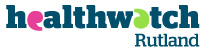 Healthwatch Rutland ‘Board on the Road’ and ‘At the Library’1.	Rationale and Timetable1.0	Established under the Health and Social Care Act 2012, Healthwatch Rutland (HWR) is the Health and Social Care ‘Watchdog’ for the people of Rutland.  It is operated through a ‘not-for-profit’ organisation known as ‘Healthwatch Rutland Community Interest Company’ (HWRCIC) 1.1	Under the Act HWR has a statutory seat on the Health & Well-Being Board at Rutland County Council.  1.2	Health and wellbeing boards act as a forum where key leaders from the health and care system work together to improve the health and wellbeing of their local population and reduce health inequalities.  1.3	The Act mandates that key leaders will include, as a minimum, one local elected representative, a representative of local Healthwatch organisation, a representative of each local clinical commissioning group, the local authority director for adult social services, the local authority director for children’s services, the director of public health for the local authority.1.4	In order to accurately represent the concerns of the people of Rutland, the HWRCIC Board Members are keen to be accessible across Rutland and have decided to undertake a series of events in different locations, days and times up until November.  These are shown in the table below:-1.5	The events have not been arranged beyond quarter 3 at this point in order to gauge impact, effectiveness and therefore value for money before committing further scarce resources2.0	Publicity2.1	The events are being widely publicised across a variety of channels for example social media, local radio, parish magazines, local newspaper, bulletins, posters, and also by word of mouth3.0	Cost3.1 	The total budget for these events up to Nov is estimated to be £1,3033.2	Please note Annual General Meeting costs, other than premises hire, have NOT been included within this calculation3.3	The table below shows how this total will be reached4.0	Agenda for ‘Board on the Road’4.1.	It is proposed that the agenda has the regular standing items plus an active section aimed at gathering the views of the public.   A speaker would not normally be scheduled unless a specific topic or issue has been highlighted5.0	‘At the Library’5.1	These events are more along the lines of an information stand with the aim of raising our profile whilst also taking the opportunity to gather views and pick up on local issues6.0	Literature6.1	Jennifer Fenelon has drafted a ‘Welcome to the Board’ handout (appendix a) and there will also be the usual Healthwatch Rutland leaflets available, including the new signposting directory.  Posters to advertise each event are also in development.QtrDateVenueTime1Saturday April 25thKetton Library9.30 am – 11.30 am 1Friday May 15th The Gover Centre1.30 pm – 4 pm1Wednesday June 17th Empingham Audit Hall7.30 pm – 9.30 pm1Saturday June 27th Ryhall Library10.30 am – 12.30 pm2Friday July 17th The Gover Centre1.30 pm – 4 pm2Wednesday August 19th Lyddington Village Hall6.30 pm – 9 pm2Saturday August 22ndOakham Library10 am – 12 noon2Friday September 18th   AGMThe Gover Centre1.30 pm – 4 pm3Thursday October 15th Ryhall Village Hall7.30 pm – 9.30 pm3Friday November 20th The Gover Centre1.30 pm – 4 pmItemQuarter 1       £ Quarter 2         £Quarter 3          £Premises Hire9017895Refreshments203020Printing200200200Out of Pocket Expenses909090TOTAL400498405